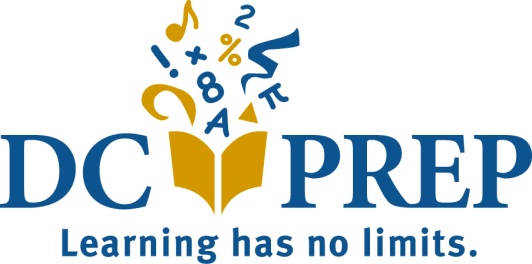 DC Prep Board of Directors’ Meeting CalendarMeeting Dates for SY 22-23All Board meetings will be held from 5:15 to 7:30pm.  Date								LocationTuesday, September 20, 2022 				TBDTuesday, November 15, 2022				TBDTuesday, January 17, 2023					TBD Tuesday, April 18, 2023					TBDTuesday, May 16, 2023**		             			TBDTuesday, June 13, 2023	                          			TBD**This call will be cancelled if the Budget is approved at the April Board meetingOpen Meeting Policy:As a network of public charter schools, DC Prep embraces our responsibility to thecommunity of students, family and staff we serve. Board meetings are open to thecommunity, though personnel discussions, competitive contract negotiations, confidentialstudent information and sensitive matters will always be handled in closed session. Meetingtimes and dates are published on DC Prep’s website, along with meeting minutes. If you areinterested in attending, please contact board.feedback@dcprep.org at least 3 businessdays in advance so that we can ensure adequate space & materials for all attendees.Assurances Statement:This Board calendar reflects and aligns with the requirements of our bylaws.  